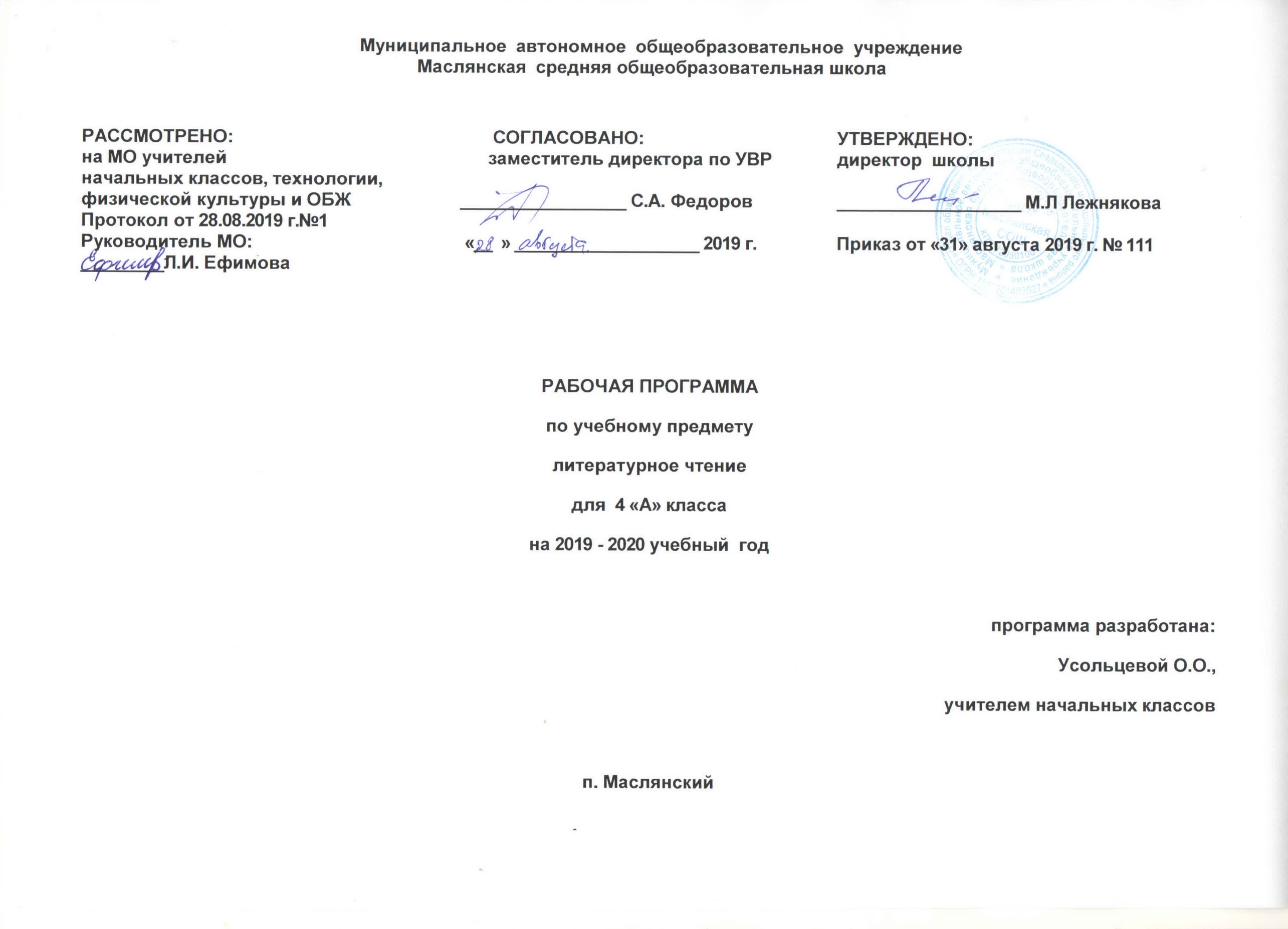  Литературное чтение                                  Раздел I. Планируемые результаты освоения программыЛичностные результаты освоения основной образовательной программы начального общего образования должны отражать:формирование основ российской гражданской идентичности, чувства гордости за свою Родину, российский народ и историю России, осознание своей этнической и национальной принадлежности; формирование ценностей многонационального российского общества; становление гуманистических и демократических ценностных ориентаций;формирование целостного, социально ориентированного взгляда на мир в его органичном единстве и разнообразии природы, народов, культур и религий;формирование уважительного отношения к иному мнению, истории и культуре других народов;овладение начальными навыками адаптации в динамично изменяющемся и развивающемся мире;принятие и освоение социальной роли обучающегося, развитие мотивов учебной деятельности и формирование личностного смысла учения;развитие самостоятельности и личной ответственности за свои поступки, в том числе в информационной деятельности, на основе представлений о нравственных нормах, социальной справедливости и свободе;формирование эстетических потребностей, ценностей и чувств;развитие этических чувств, доброжелательности и эмоционально-нравственной отзывчивости, понимания и сопереживания чувствам других людей;развитие навыков сотрудничества со взрослыми и сверстниками в разных социальных ситуациях, умения не создавать конфликтов и находить выходы из спорных ситуаций;формирование установки на безопасный, здоровый образ жизни, наличие мотивации к творческому труду, работе на результат, бережному отношению к материальным и духовным ценностям.Метапредметные результаты освоения основной образовательной программы начального общего образования должны отражать:овладение способностью принимать и сохранять цели и задачи учебной деятельности, поиска средств её осуществления;освоение способов решения проблем творческого и поискового характера;формирование умения планировать, контролировать и оценивать учебные действия в соответствии с поставленной задачей и условиями её реализации; определение наиболее эффективных способов достижения результата;формирование умения понимать причины успеха/неуспеха учебной деятельности и способности конструктивно действовать даже в ситуациях неуспеха;освоение начальных форм познавательной и личностной рефлексии;использование знаково-символических средств представления информации для создания моделей изучаемых объектов и процессов, схем решения учебных и практических задач;активное использование речевых средств и средств информационных и коммуникационных технологий для решения , коммуникативных и познавательных задач;использование различных способов поиска, сбора, обработки, анализа, организации, передачи и интерпретации информации в соответствии с коммуникативными и познавательными задачами и технологиями учебного предмета, в том числе умение вводить текст с помощью 	клавиатуры, фиксировать (записывать) в цифровой форме измеряемые величины и анализировать изображения, звуки, готовить своё выступление и выступать с аудио-, видео- и графическим сопровождением; соблюдение нормы информационной избирательности, этики и этикета;овладение навыками смыслового чтения текстов различных стилей и жанров в соответствии с целями и задачами; осознанное построение речевого высказывания в соответствии с задачами коммуникации и составление текстов в устной и письменной формах;овладение логическими действиями сравнения, анализа, синтеза, обобщения, классификации по родовидовым признакам, установления аналогий и причинно-следственных связей, построения рассуждений, отнесения к известным понятиям;готовность слушать собеседника и вести диалог; готовность признавать возможность существования различных точек зрения и права каждого иметь свою; изложение своего мнения и аргументация своей точки зрения и оценки событий;определение общей цели и путей её достижения; умение договариваться о распределении функций и ролей в совместной деятельности; осуществление взаимного контроля в совместной деятельности, адекватное оценивание собственного поведения и поведения окружающих;готовность конструктивно разрешать конфликты посредством учёта интересов сторон и сотрудничества;овладение начальными сведениями о сущности и особенностях объектов, процессов и явлений действительности (природных, социальных, культурных, технических и др.) в соответствии с содержанием конкретного учебного предмета; овладение базовыми предметными и межпредметными понятиями, отражающими существенные связи и отношения между объектами и процессами;умение работать в материальной и информационной среде начального общего образования (в том числе с учебными моделями) в соответствии с содержанием конкретного учебного предмета. К концу обучения в 4 классе ученик достигнет следующих результатов и научится:понимать и оценивать духовные ценности, которые несёт в себе художественная литература; объяснять понятия «честность», «отзывчивость», «ответственность», «добро», «зло»;понимать значение отечественной и зарубежной литературы как части культуры, сохраняющей и передающей нравственные ценности, традиции, этические нормы общения;осознавать себя гражданином России, понимать ценность многонациональной литературы своей страны и мира;проявлять доброжелательность и отзывчивость к другим людям, уважительное отношение к культуре других народов;работать с произведениями, книгами, проектами по темам и разделам индивидуально, в парах и группах, пользуясь коммуникативными универсальными умениями (умением слушать одноклассников и учителя, дискутировать с ними, грамотно выражая свою позицию и при этом уважая мнение и позицию собеседников);пользоваться регулятивными универсальными учебными действиями в организации своей работы с литературными произведениями (понимать учебную задачу, составлять алгоритм учебных действий, выполнять учебные действия, контролировать свои действия, оценивать результат работы).К концу обучения в 4 классе ученик достигнет следующих результатов и научится:понимать и оценивать духовные ценности, которые несёт в себе художественная литература; объяснять понятия «честность», «отзывчивость», «ответственность», «добро», «зло»;понимать значение отечественной и зарубежной литературы как части культуры, сохраняющей и передающей нравственные ценности, традиции, этические нормы общения;осознавать себя гражданином России, понимать ценность многонациональной литературы своей страны и мира;проявлять доброжелательность и отзывчивость к другим людям, уважительное отношение к культуре других народов;работать с произведениями, книгами, проектами по темам и разделам индивидуально, в парах и группах, пользуясь коммуникативными универсальными умениями (умением слушать одноклассников и учителя, дискутировать с ними, грамотно выражая свою позицию и при этом уважая мнение и позицию собеседников);пользоваться регулятивными универсальными учебными действиями в организации своей работы с литературными произведениями (понимать учебную задачу, составлять алгоритм учебных действий, выполнять учебные действия, контролировать свои действия, оценивать результат работы).Раздел «Виды речевой и читательской деятельности»Ученик научится:проявлять интерес к чтению, использовать чтение как универсальное умение для работы с любым произведением и любым источником информации, для обогащения читательского опыта;воспринимать умение читать как инструмент для своего интеллектуального, духовно-нравственного, эстетического развития, способ приобретения знаний и опыта;пользоваться чтением для решения различных учебных задач и удовлетворения читательского интереса, поиска нужной информации на межпредметном уровне;читать вслух и молча в темпе, позволяющем понимать и осознавать прочитанное (читать вслух не менее 80 слов в минуту, молча — не менее 100 слов в соответствии с индивидуальными возможностями);читать выразительно подготовленные или изученные произведения из крута чтения, определяя задачу чтения в соответствии с орфоэпическими нормами;пользоваться разными видами чтения (ознакомительным, изучающим, поисковым, просмотровым (выборочным)), осознавать и объяснять выбор вида и формы чтения для той или иной работы;различать художественную, научно-популярную, учебную и справочную литературу;ориентироваться в содержании художественного произведения, прослушанного или прочитанного; самостоятельно определять тему, жанр, авторскую принадлежность и главную мысль; выделять сюжетную линию: устанавливать причинно-следственную связь в развитии событий и их последовательность, отвечать на вопросы, задавать вопросы и дополнять ответы одноклассников по сюжету произведения;работать с учебным, научно-популярным и справочным текстами: понимать смысл, определять тему и выделять микротемы (подтемы), отвечать на вопросы и задавать вопросы по тексту, дополнять ответы и подтверждать их цитатами из текста;понимать и объяснять поступки героев, высказывать своё мнение о них, соотносить с нравственными нормами и определять авторскую позицию;пересказывать содержание произведения подробно, кратко или выборочно, устно или письменно;выразительно декламировать подготовленные стихотворные произведения;составлять по образцу краткую аннотацию и отзыв на литературное произведение или книгу;пользоваться алфавитным каталогом, самостоятельно находить нужную книгу в библиотеке.Ученик получит возможность научиться:воспринимать художественную литературу как вид искусства;определять авторскую позицию и высказывать своё отношение к произведениям, героям и их поступкам;отмечать изменения своего эмоционального состояния в процессе чтения художественного произведения;сравнивать художественные и научно-популярные произведения, выделяя 2-3 отличительные особенности;формулировать свою мысль в форме монологического высказывания небольшого объёма (повествование, рассуждение, описание) с опорой на авторский текст;работать с детскими периодическими изданиями (журналы и газеты); находить нужную информацию, знакомиться с современной детской литературой.Раздел «Литературоведческая пропедевтика»Ученик научится:различать тексты произведений: стихотворный и прозаический, учебный, художественный и научно-популярный, соотносить типы текста с жанром;сопоставлять жанры произведений фольклора (сказка, былина. песня. пословица, загадка) по структуре;использовать в речи литературоведческие понятия: произведение, тема и главная мысль произведения, диалог, монолог, герой произведения, автор произведения, жанр произведения, автор — герой произведения, автор-рассказчик, главный и второстепенные герои, положительные и отрицательные герои произведения;практически находить в тексте произведения средства выразительности — эпитеты, сравнения, олицетворения, метафоры и объяснять их роль;подбирать к словам синонимы и антонимы, ориентируясь на их контекстное значение.Ученик получит возможность научиться:сравнивать и характеризовать тексты, используя литературоведческие понятия (прозаическая и стихотворная форма, фольклорное и авторское произведение);находить в тексте диалоги и монологи героев произведений, описания (пейзажи и портреты героев), повествования и рассуждения;различать понятия «произведение», «книга», «периодические издания» (газеты, журналы), использовать их для решения учебных задач.Раздел «Творческая деятельность»Ученик научится:читать по ролям литературное произведение, инсценировать произведение, моделировать «живые картины» к эпизодам произведения или элементам сюжета (вступление, кульминация, заключение);создавать по аналогии произведения разных жанров (загадки, сказки, рассказы, былины);выполнять индивидуально, в парах или группах тематические проекты (собирать информацию, оформлять материал по проекту в виде рукописных книг, книг-самоделок; представлять результаты работы на конкурсах, предметных неделях, библиотечных уроках, школьных праздниках);писать небольшие сочинения на заданную тему по иллюстрациям или репродукциям картин к произведению; отзывы о произведениях, о героях произведений.Ученик получит возможность научиться:творчески пересказывать текст произведения от имени героя, от лица автора, от своего имени;сочинять стихотворные тексты по заданным строфам и рифмам;пересказывать текст с зачитыванием отдельных эпизодов, читать произведение с рассказыванием и чтением наизусть отдельных эпизодов;создавать собственные тексты (повествование — по аналогии; рассуждение — развёрнутый ответ на вопрос; описание — характеристика героя или пейзаж).Раздел «Чтение: работа с информацией»Ученик научится:находить и выделять главную и второстепенную информацию в тексте произведения;прогнозировать содержание книги, исходя из названия (фамилия автора и заголовок) и анализа её структуры (оглавление (содержание), аннотация, титульный лист);работать с моделями, таблицами, схемами: сравнивать, дополнять, составлять; использовать моделирование для решения учебных задач;использовать информацию из текстов произведений для описания пейзажей, портретов героев;пользоваться разными источниками информации, печатными и электронными справочниками (словари, энциклопедии), соответствующими возрасту, сравнивать информацию из разных источников.Ученик получит возможность научиться:находить явную и скрытую (контекстуальную) информацию в тексте;находить необходимую информацию о книгах, об авторах книг и произведений в справочниках и энциклопедиях, в том числе электронных;собирать информацию для выполнения проектов по темам и разделам, обобщать, развивая эрудицию и читательский кругозор;сопоставлять информацию, полученную из нескольких источников, выявлять достоверную (противоречивую) информацию.                                                                             Раздел II. Содержание  учебного предметаЖанровое разнообразие. Расширение знаний в области жанровых особенностей сказок (народной и литературной), рассказов, басен (стихотворных и прозаических), былин и сказов, очерковых произведений. Сравнение художественных и научнохудожественных произведений, авторских произведений, разнообразных по жанрам и темам.Народные сказки: плавный ритм чтения, фантастические превращения, волшебные предметы, повторы слов («жили-были», «день-деньской»), постоянные эпитеты («добрый молодец», «красна девица»), устойчивые выражения («день и ночь — сутки прочь»), зачины и их варианты, присказки, особые концовки. Борьба добра и зла, отражение мечты народа.Былины: плавный, напевный ритм чтения, повторы, постоянные эпитеты («сыра земля», «богатырский конь» и т. д.), гиперболы (преувеличения), яркость описания героев, порядок действий (рассказов о былинном богатыре).Литературная сказка: сходство с народной сказкой (сказочные герои, структурное сходство, превращения, победа добрых сил). Особенность авторского языка, образов, эмоциональных переживаний.Рассказы: художественные, научно-популярные. Особенности художественного рассказа: эмоционально-образное описание героев, интересных случаев из их жизни, возбуждающее воображение читателя. Отношение автора к своим героям.Стихотворное произведение: ритмический рисунок, строка, строфа, рифма, средства выразительности.Научно-популярные рассказы. Особенности: отличие образа от понятия, термин; развитие логических связей, «язык фактов», главная мысль, вывод, умозаключение.Очерк — повествование о реальных событиях, о людях и их делах, происходящих в действительности. Знакомство с действительными событиями жизни страны, отношением человека к Родине, к людям, к природе.Библиографические сведения о книге. Элементы книги: обложка, титульный лист, оглавление, предисловие, послесловие, аннотация, иллюстрация. Каталог. Каталожная карточка. Периодика (наименования детских газет и журналов). Сведения об авторе. Элементарные знания о времени создания произведения.Литературоведческая пропедевтикаОриентировка в литературоведческих понятиях: литература, фольклор, литературное произведение, литературное творчество.Литературные жанры: сказка, былина, пословица, загадка, поговорка, сказ, легенда, миф, рассказ, повесть, стихотворение, баллада, пьеса-сказка, очерк, научно-популярное и научно-художественное произведения.Тема, идея произведения-, литературный герой, портрет, авторская характеристика, сюжет, композиция.Изобразительно-выразительные средства языка: эпитет, сравнение, олицетворение, гипербола.Юмор и сатира как средства выражения авторского замысла.Фантастическое и реальное.Творческая деятельность учащихся (на основе литературных произведений)Умение написать изложение, небольшое сочинение по текстам литературных произведений. «Дописывание», «досказывание» известного сюжета. Сочинение (по аналогии с произведением устного народного творчества) загадок, потешек, сказок, поговорок.Умение писать отзывы о прочитанных книгах, аннотацию на книгу, составить на неё каталожную карточку.Умение воспроизводить сценические действия (по сюжетам небольших произведений) в играх-драматизациях, игровых диалогах, театральных играх.Работа с информацией, полученной из выходных сведений, аннотации, содержания. Информация о произведении до чтения (фамилия автора, заголовок, подзаголовок); прогнозирование содержания книги по её названию и оформлению.Сбор информации о произведении после чтения (жанр, тема, структура).Использование информации из готовых таблиц для характеристики героев. Работа с таблицами, схемами, моделями.Использование поискового, ознакомительного, изучающего и просмотрового видов чтения для получения информации.Нахождение информации, применение её для решения учебных задач. Определение порядка учебных действий, составление алгоритма (памятки) решения учебной задачи..                                                                                                                                                                            Раздел  III. Ттематическое планирование   ПриложениеКалендарно тематическое планирование№ п/пНазвание разделаКоличество часов1Произведения фольклора. Сказки, легенды, былины, героические песни.5 2Басни. Русские баснописцы 52Произведения В.А. Жуковского 43Произведения А.С. Пушкина 5 4Произведения М. Ю. Лермонтова.35Произведения П. П. Ершова.46Произведения В. М. Гаршина.57Произведения русских писателей о детях.68Произведения зарубежных писателей .119В мире книг.610Произведения Л.Н. Толстого.711Стихи А.А. Блока.212Стихи К. Д. Бальмонта.413Произведения А. И. Куприна.314Стихи И. А. Бунина.415Произведения С. Я. Маршака.516Стихи Н. А. Заболоцкого.217Произведения о детях войны.218Стихи Н. М. Рубцова .419Произведения С. В. Михалкова.520Юмористические произведения .321Очерки.422Путешествия. Приключения. Фантастика.9Итого:102 часа№Тема урокаТема урокаДатаПроизведения фольклора. Сказки, легенды, былины, героические песни (10ч)Произведения фольклора. Сказки, легенды, былины, героические песни (10ч)Произведения фольклора. Сказки, легенды, былины, героические песни (10ч)Произведения фольклора. Сказки, легенды, былины, героические песни (10ч)1Произведения фольклора. Русская народная сказка «Иван-царевич и Серый волк» Произведения фольклора. Русская народная сказка «Иван-царевич и Серый волк» 2Произведения фольклора. Былина «Волх Всеславович» Произведения фольклора. Былина «Волх Всеславович» 3Произведения фольклора. Народные легенды. «Легенда о граде Китеже», «Легенда о покорении Сибири Ермаком»Произведения фольклора. Народные легенды. «Легенда о граде Китеже», «Легенда о покорении Сибири Ермаком»4Произведения фольклора. Народные песни. Героическая песня «Кузьма Минин и Дмитрий Пожарский во главе ополчения» Произведения фольклора. Народные песни. Героическая песня «Кузьма Минин и Дмитрий Пожарский во главе ополчения» 5Произведения фольклора. Обобщение по разделу.Произведения фольклора. Обобщение по разделу.Басни. Русские баснописцы (5 ч.)Басни. Русские баснописцы (5 ч.)Басни. Русские баснописцы (5 ч.)Басни. Русские баснописцы (5 ч.)6Басни. Русские баснописцы. И.А. Крылов «Стрекоза и Муравей»; И.И. Хемницер «Стрекоза»;  Л.Н. Толстой «Стрекоза и муравьи». Басни. Русские баснописцы. И.А. Крылов «Стрекоза и Муравей»; И.И. Хемницер «Стрекоза»;  Л.Н. Толстой «Стрекоза и муравьи». 7Басни. Русские баснописцы. И.И. Хемницер «Друзья».Дополнительное чтение:И.А. Крылов «Крестьянин в беде».Басни. Русские баснописцы. И.И. Хемницер «Друзья».Дополнительное чтение:И.А. Крылов «Крестьянин в беде».8Басни. Русские баснописцы. А.Е. Измайлов «Кукушка».Дополнительное чтение:И.А. Крылов «Осёл и соловей», А.Е. Измайлов «Лестница».Басни. Русские баснописцы. А.Е. Измайлов «Кукушка».Дополнительное чтение:И.А. Крылов «Осёл и соловей», А.Е. Измайлов «Лестница».9Басни. Русские баснописцы. И.А. Крылов «Мартышка и очки», «Квартет». Дополнительное чтение: С.В. Михалков «Слово о Крылове».Басни. Русские баснописцы. И.А. Крылов «Мартышка и очки», «Квартет». Дополнительное чтение: С.В. Михалков «Слово о Крылове».10Басни. Русские баснописцы. Обобщение по разделу.                                           Урок – конкурс.Басни. Русские баснописцы. Обобщение по разделу.                                           Урок – конкурс.Произведения В. А. Жуковского (4 ч.)Произведения В. А. Жуковского (4 ч.)Произведения В. А. Жуковского (4 ч.)Произведения В. А. Жуковского (4 ч.)11В.А. Жуковский «Песня», «Ночь»,  «Вечер», «Загадки».В.А. Жуковский «Песня», «Ночь»,  «Вечер», «Загадки».12Волшебные сказки.В.А. Жуковский «Спящая царевна»Волшебные сказки.В.А. Жуковский «Спящая царевна»13Волшебные сказки. В.А. Жуковский «Спящая царевна». Дополнительное чтение «Сказка о царе Берендее» (комбинированный)Волшебные сказки. В.А. Жуковский «Спящая царевна». Дополнительное чтение «Сказка о царе Берендее» (комбинированный)14Обобщение по теме «Проверьте себя».Обобщение по теме «Проверьте себя».Произведения А.С. Пушкина (5ч.)Произведения А.С. Пушкина (5ч.)Произведения А.С. Пушкина (5ч.)Произведения А.С. Пушкина (5ч.)15А.С. Пушкин  «И.И. Пущину», И.И. Пущин  «Записки о Пушкине» (отрывок). А.С. Пушкин «Зимняя дорога».А.С. Пушкин  «И.И. Пущину», И.И. Пущин  «Записки о Пушкине» (отрывок). А.С. Пушкин «Зимняя дорога».16Из «Воспоминаний В.И. Даля».  Дополнительное чтение: А.С. Пушкин «Сказка о золотом петушке», «Песнь о вещем Олеге».Из «Воспоминаний В.И. Даля».  Дополнительное чтение: А.С. Пушкин «Сказка о золотом петушке», «Песнь о вещем Олеге».Произведения М. Ю. Лермонтова (3 ч.)Произведения М. Ю. Лермонтова (3 ч.)Произведения М. Ю. Лермонтова (3 ч.)Произведения М. Ю. Лермонтова (3 ч.)17М.Ю. Лермонтов. Стихи  «Москва, Москва!.. Люблю тебя как сын…», «Парус»М.Ю. Лермонтов. Стихи  «Москва, Москва!.. Люблю тебя как сын…», «Парус»18Стихи о природе. М.Ю. Лермонтов «Горные вершины…», «Утёс» Дополнительное чтение. М.Ю. Лермонтов «Ашик-Кериб», восточная сказка.Стихи о природе. М.Ю. Лермонтов «Горные вершины…», «Утёс» Дополнительное чтение. М.Ю. Лермонтов «Ашик-Кериб», восточная сказка.19Слушание и работа с книгами М.Ю. Лермонтова. Книги-справочники о М.Ю. Лермонтове. Дополнительное чтение: М.Ю. Лермонтов  «Три пальмы» (восточное сказание), «Казачья колыбельная песня».Слушание и работа с книгами М.Ю. Лермонтова. Книги-справочники о М.Ю. Лермонтове. Дополнительное чтение: М.Ю. Лермонтов  «Три пальмы» (восточное сказание), «Казачья колыбельная песня».Произведения П. П. Ершова (4 ч.)Произведения П. П. Ершова (4 ч.)Произведения П. П. Ершова (4 ч.)Произведения П. П. Ершова (4 ч.)20Волшебные сказки.  П.П. Ершов «Конёк - Горбунок».Волшебные сказки.  П.П. Ершов «Конёк - Горбунок».21Волшебные сказки.  «Конёк - Горбунок».Волшебные сказки.  «Конёк - Горбунок».22Стихотворение  «Кто он?».Стихотворение  «Кто он?».23Урок-обобщение «Проверьте себя» (урок систематизации и обобщения  знаний и умений)Урок-обобщение «Проверьте себя» (урок систематизации и обобщения  знаний и умений)Произведения В. М. Гаршина (5 ч.)Произведения В. М. Гаршина (5 ч.)Произведения В. М. Гаршина (5 ч.)Произведения В. М. Гаршина (5 ч.)24В.М. Гаршин «Лягушка - путешественница».В.М. Гаршин «Лягушка - путешественница».25В.М. Гаршин «Лягушка - путешественница». В.М. Гаршин «Лягушка - путешественница». 26Слушание и работа с детскими книгами. Дополнительное чтение: В.М. Гаршин  «Сказка о жабе и розе» Слушание и работа с детскими книгами. Дополнительное чтение: В.М. Гаршин  «Сказка о жабе и розе» 27Обобщение по разделу «Проверьте себя».Обобщение по разделу «Проверьте себя».28Обобщение по разделу «Проверьте себя».Обобщение по разделу «Проверьте себя».Произведения русских писателей о детях (3 ч)Произведения русских писателей о детях (3 ч)Произведения русских писателей о детях (3 ч)Произведения русских писателей о детях (3 ч)29Н.Г. Гарин - Михайловский «Старый колодезь»  (глава из повести «Детство Тёмы»)Н.Г. Гарин - Михайловский «Старый колодезь»  (глава из повести «Детство Тёмы»)30Слушание и работа с книгами. Дополнительное чтение: К.М. Станюкович «Максимка» Слушание и работа с книгами. Дополнительное чтение: К.М. Станюкович «Максимка» 31Дополнительное чтение. Д.Н. Мамин-Сибиряк «Вертел».Дополнительное чтение. Д.Н. Мамин-Сибиряк «Вертел».Произведения зарубежных писателей (11 ч.)Произведения зарубежных писателей (11 ч.)Произведения зарубежных писателей (11 ч.)Произведения зарубежных писателей (11 ч.)32Произведения зарубежных писателей. Виктор Гюго «Козетта».Произведения зарубежных писателей. Виктор Гюго «Козетта».33Произведения зарубежных писателей. Марк Твен «Приключения Тома Сойера» (глава II, в сокращении)Произведения зарубежных писателей. Марк Твен «Приключения Тома Сойера» (глава II, в сокращении)34Произведения зарубежных писателей. Дополнительное чтение: 1 и 2 главы из романа « Приключения  Гекльберри Финна».Произведения зарубежных писателей. Дополнительное чтение: 1 и 2 главы из романа « Приключения  Гекльберри Финна».35Сказка  Х.-К. Андерсена "Дикие лебеди».Сказка  Х.-К. Андерсена "Дикие лебеди».36Сказка  Х.-К. Андерсена "Дикие лебеди».Сказка  Х.-К. Андерсена "Дикие лебеди».37Сказка  Х.-К. Андерсена "Дикие лебеди». Сказка  Х.-К. Андерсена "Дикие лебеди». 38Стихотворение  Х.-К. Андерсена «Дети года. Дополнительное чтение:  Х.-К. Андерсен «Самое невероятное".Стихотворение  Х.-К. Андерсена «Дети года. Дополнительное чтение:  Х.-К. Андерсен «Самое невероятное".39Слушание и работа с книгами  Х.-К. Андерсена.   Дополнительное чтение. К.Г. Паустовский  «Великий сказочник».                                                                                                  Круглый стол. Слушание и работа с книгами  Х.-К. Андерсена.   Дополнительное чтение. К.Г. Паустовский  «Великий сказочник».                                                                                                  Круглый стол. 40Урок-обобщение  «Проверьте себя ".Урок-обобщение  «Проверьте себя ".41В мире книг. Книга книг. Дополнительное чтение. «Блудный сын». Библейское предание.В мире книг. Книга книг. Дополнительное чтение. «Блудный сын». Библейское предание.42Дополнительное чтение. «Суд Соломона». Библейское предание.Дополнительное чтение. «Суд Соломона». Библейское предание.В мире книг (6 ч.)В мире книг (6 ч.)В мире книг (6 ч.)В мире книг (6 ч.)43Книги Древней Руси. Отрывок из «Повести временных лет»:  «Деятельность Ярослава».Книги Древней Руси. Отрывок из «Повести временных лет»:  «Деятельность Ярослава».44Слушание и работа с книгами. Дополнительное чтение. Отрывки из «Повести временных лет»: «Повесть о Никите Кожемяке», «Повесть о Кирилле  и Мефодии», «Наставления Ярослава Мудрого».Слушание и работа с книгами. Дополнительное чтение. Отрывки из «Повести временных лет»: «Повесть о Никите Кожемяке», «Повесть о Кирилле  и Мефодии», «Наставления Ярослава Мудрого».45Мифы народов мира. Дополнительное чтение. Древнегреческий миф «Арион»,  «Дедал и Икар».Мифы народов мира. Дополнительное чтение. Древнегреческий миф «Арион»,  «Дедал и Икар».46Славянский миф «Ярило-Солнце».  Древнеиндийский миф «Творение»  Дополнительное чтение:  древнеиндийский миф «Создание ночи».Славянский миф «Ярило-Солнце».  Древнеиндийский миф «Творение»  Дополнительное чтение:  древнеиндийский миф «Создание ночи».47Мифы народов мира. Дополнительное чтение. Древнекитайский миф «Подвиги стрелка И». Обобщение по разделу «Проверьте себя».Мифы народов мира. Дополнительное чтение. Древнекитайский миф «Подвиги стрелка И». Обобщение по разделу «Проверьте себя».48Комплексная контрольная работа.Комплексная контрольная работа.Произведения Л.Н. Толстого (7 ч.)Произведения Л.Н. Толстого (7 ч.)Произведения Л.Н. Толстого (7 ч.)Произведения Л.Н. Толстого (7 ч.)49Л.Н. Толстой. Рассказ «Акула» Дополнительное чтение «Воспоминания Л.Н. Толстого».Л.Н. Толстой. Рассказ «Акула» Дополнительное чтение «Воспоминания Л.Н. Толстого».50Л.Н. Толстой. Сказка «Два брата».Л.Н. Толстой. Сказка «Два брата».51Л.Н. Толстой. Басня «Мужик и Водяной».Л.Н. Толстой. Басня «Мужик и Водяной».52Л.Н. Толстой. Рассказ «Черепаха».Л.Н. Толстой. Рассказ «Черепаха».53Л.Н. Толстой. Рассказ «Русак».Л.Н. Толстой. Рассказ «Русак».54Л.Н. Толстой. Былина «Святогор - богатырь». Дополнительное чтение: Народная былина «Святогор».Л.Н. Толстой. Былина «Святогор - богатырь». Дополнительное чтение: Народная былина «Святогор».55Обобщение по разделу. «Проверьте себя».Обобщение по разделу. «Проверьте себя».Стихи А.А. Блока (2 ч.)Стихи А.А. Блока (2 ч.)Стихи А.А. Блока (2 ч.)Стихи А.А. Блока (2 ч.)56А.А. Блок. Стихи о Родине. «Россия». Дополнительное чтение «Русская земля».А.А. Блок. Стихи о Родине. «Россия». Дополнительное чтение «Русская земля».57А.А. Блок. «Рождество» Дополнительное чтение: А.А. Блок «На поле Куликовом».А.А. Блок. «Рождество» Дополнительное чтение: А.А. Блок «На поле Куликовом».Стихи К. Д. Бальмонта (4 ч.)Стихи К. Д. Бальмонта (4 ч.)Стихи К. Д. Бальмонта (4 ч.)Стихи К. Д. Бальмонта (4 ч.)58К.Д. Бальмонт.  Стихи о Родине, о природе. «Россия», «К зиме».К.Д. Бальмонт.  Стихи о Родине, о природе. «Россия», «К зиме».59К.Д. Бальмонт. Стихи о природе. «Снежинка», «Камыши».К.Д. Бальмонт. Стихи о природе. «Снежинка», «Камыши».60К.Д. Бальмонт. Сказочные стихи. «У чудищ», «Как я пишу стихи».К.Д. Бальмонт. Сказочные стихи. «У чудищ», «Как я пишу стихи».61Слушание и работа с детскими книгами. Дополнительное чтение: К.Д. Бальмонт «Русский язык», «Золотая рыбка».Слушание и работа с детскими книгами. Дополнительное чтение: К.Д. Бальмонт «Русский язык», «Золотая рыбка».Произведения А. И. Куприна (3 ч.)Произведения А. И. Куприна (3 ч.)Произведения А. И. Куприна (3 ч.)Произведения А. И. Куприна (3 ч.)62А.И. Куприн «Скворцы»  Дополнительное чтение: «Четверо нищих». Очерк «Воспоминание об А.П. Чехове».А.И. Куприн «Скворцы»  Дополнительное чтение: «Четверо нищих». Очерк «Воспоминание об А.П. Чехове».63Дополнительное чтение. Э. Сетон-Томпсон. «Виннипегский волк». В.М. Песков. «В гостях у Сетон-Томпсона».Дополнительное чтение. Э. Сетон-Томпсон. «Виннипегский волк». В.М. Песков. «В гостях у Сетон-Томпсона».64Обобщение по разделу. Проверьте себя.Обобщение по разделу. Проверьте себя.Стихи И. А. Бунина (4 ч.)Стихи И. А. Бунина (4 ч.)Стихи И. А. Бунина (4 ч.)Стихи И. А. Бунина (4 ч.)65И.А. Бунин. «Гаснет вечер, даль синеет…».И.А. Бунин. «Гаснет вечер, даль синеет…».66И.А. Бунин. «Листопад» (отрывок)И.А. Бунин. «Листопад» (отрывок)67Урок-обобщение по теме «Русские поэты». «Проверьте себя ".Урок-обобщение по теме «Русские поэты». «Проверьте себя ".68Стихотворение «Словарь» Дополнительное чтение: С.Я. Маршак. «Загадки», «Зелёная Застава».Стихотворение «Словарь» Дополнительное чтение: С.Я. Маршак. «Загадки», «Зелёная Застава».Произведения С. Я. Маршака (5 ч.)Произведения С. Я. Маршака (5 ч.)Произведения С. Я. Маршака (5 ч.)Произведения С. Я. Маршака (5 ч.)69С.Я Маршак Пьеса - сказка «Двенадцать месяцев» (избранные картины)С.Я Маршак Пьеса - сказка «Двенадцать месяцев» (избранные картины)70С.Я Маршак Пьеса - сказка «Двенадцать месяцев» (избранные картины) С.Я Маршак Пьеса - сказка «Двенадцать месяцев» (избранные картины) 71С.Я Маршак Пьеса - сказка «Двенадцать месяцев» (избранные картины)С.Я Маршак Пьеса - сказка «Двенадцать месяцев» (избранные картины)72С.Я Маршак Пьеса - сказка «Двенадцать месяцев» (избранные картины) Дополнительное чтение. С.Я. Маршак «Сказка про козла».                                            Театральное представление ( актовый зал).С.Я Маршак Пьеса - сказка «Двенадцать месяцев» (избранные картины) Дополнительное чтение. С.Я. Маршак «Сказка про козла».                                            Театральное представление ( актовый зал).73Маршак – переводчик. Р. Бёрнс. «В горах моё сердце…» (перевод С.Я. Маршака) Дополнительное чтение. С.Я. Маршак «Ледяной остров».Маршак – переводчик. Р. Бёрнс. «В горах моё сердце…» (перевод С.Я. Маршака) Дополнительное чтение. С.Я. Маршак «Ледяной остров».Стихи Н. А. Заболоцкого (2 ч.)Стихи Н. А. Заболоцкого (2 ч.)Стихи Н. А. Заболоцкого (2 ч.)Стихи Н. А. Заболоцкого (2 ч.)74Н.А. Заболоцкий  «Детство».Н.А. Заболоцкий  «Детство».75Н.А. Заболоцкий «Лебедь в зоопарке» Дополнительное чтение: «Весна в лесу».Н.А. Заболоцкий «Лебедь в зоопарке» Дополнительное чтение: «Весна в лесу».Произведения о детях войны (2 ч.)Произведения о детях войны (2 ч.)Произведения о детях войны (2 ч.)Произведения о детях войны (2 ч.)76Произведения о детях войны. Дополнительное чтение.  В.П. Катаев «Сын полка».Произведения о детях войны. Дополнительное чтение.  В.П. Катаев «Сын полка».77Произведения о детях войны. Дополнительное чтение. К.М. Симонов «Сын артиллериста».Произведения о детях войны. Дополнительное чтение. К.М. Симонов «Сын артиллериста».Стихи Н. М. Рубцова (4 ч.)Стихи Н. М. Рубцова (4 ч.)Стихи Н. М. Рубцова (4 ч.)Стихи Н. М. Рубцова (4 ч.)78Стихи о родной природе. Н.М. Рубцов «Берёзы».Стихи о родной природе. Н.М. Рубцов «Берёзы».79Стихи о Родине. «Тихая моя родина». Дополнительное чтение. Н.М. Рубцов. «Ласточка» Стихи о Родине. «Тихая моя родина». Дополнительное чтение. Н.М. Рубцов. «Ласточка» 80Дополнительное чтение. А.П. Платонов «Любовь к родине, или Путешествие воробья».Дополнительное чтение. А.П. Платонов «Любовь к родине, или Путешествие воробья».81Урок - обобщение «Проверьте себя».Урок - обобщение «Проверьте себя».Произведения С. В. Михалкова (5 ч.)Произведения С. В. Михалкова (5 ч.)Произведения С. В. Михалкова (5 ч.)Произведения С. В. Михалкова (5 ч.)82Произведения  С.В. Михалкова «Школа». Дополнительное чтение.  «Как бы жили мы без книг?Произведения  С.В. Михалкова «Школа». Дополнительное чтение.  «Как бы жили мы без книг?83Произведения  С.В. Михалкова «Хижина дяди Тома».   Произведения  С.В. Михалкова «Хижина дяди Тома».   84Басни  С.В. Михалкова. «Зеркало». Дополнительное чтение. «Любитель книг», «Чужая беда».Басни  С.В. Михалкова. «Зеркало». Дополнительное чтение. «Любитель книг», «Чужая беда».85Дополнительное чтение. С.В. Михалков «Как старик корову продавал».Дополнительное чтение. С.В. Михалков «Как старик корову продавал».86Контрольная работа за 2 полугодие.Контрольная работа за 2 полугодие.Юмористические произведения (3 ч.)Юмористические произведения (3 ч.)Юмористические произведения (3 ч.)Юмористические произведения (3 ч.)87Юмористические произведения.  Н.Н. Носов «Федина задача».Юмористические произведения.  Н.Н. Носов «Федина задача».88Юмористические произведения. И.Л. Гамазкова. «Страдания». Дополнительное чтение. В.Ю. Драгунский «Тайное становится явным».Юмористические произведения. И.Л. Гамазкова. «Страдания». Дополнительное чтение. В.Ю. Драгунский «Тайное становится явным».89Дополнительное чтение. А.М. Горький «Пепе».Дополнительное чтение. А.М. Горький «Пепе».Очерки (4 ч.)Очерки (4 ч.)Очерки (4 ч.)Очерки (4 ч.)90Очерки о Родине. И.С. Соколов-Микитов. «Родина». Дополнительное чтение. М.А. Шолохов. «Любимая мать-отчизна».Очерки о Родине. И.С. Соколов-Микитов. «Родина». Дополнительное чтение. М.А. Шолохов. «Любимая мать-отчизна».91Очерки о людях.  Н.С. Шер. «Картины-сказки». А.М. Горький «О сказках». А.И. Куприн.  «Сказки Пушкина».Очерки о людях.  Н.С. Шер. «Картины-сказки». А.М. Горький «О сказках». А.И. Куприн.  «Сказки Пушкина».92Очерки о людях. Дополнительное чтение. Р.Ф. Сеф «О стихах Джона Чиарди». Ю.Я. Яковлев. «Право на жизнь».Очерки о людях. Дополнительное чтение. Р.Ф. Сеф «О стихах Джона Чиарди». Ю.Я. Яковлев. «Право на жизнь».93Обобщение по теме. Проверьте себя.Обобщение по теме. Проверьте себя.Путешествия. Приключения. Фантастика(9 ч.)Путешествия. Приключения. Фантастика(9 ч.)Путешествия. Приключения. Фантастика(9 ч.)Путешествия. Приключения. Фантастика(9 ч.)9494Приключения. Путешествия. Фантастика. Н.П. Вагнер.  «Фея Фантаста», «Берёза».9595Приключения. Путешествия. Фантастика. Н.П. Вагнер. Дополнительное чтение. «Сказка», «Руф и Руфина».9696Приключения. Путешествия. Фантастика. Джонатан Свифт.«Гулливер в стране лилипутов» (отдельные главы) 9797Приключения. Путешествия. Фантастика. Джонатан Свифт.«Гулливер в стране лилипутов» (отдельные главы). Дополнительное чтение. М.М. Рыбаков. «О книге Дж. Свифта».9898Н.П. Найдёнова «Мой друг». Дополнительное чтение М. Горький «О книгах».9999Комплексная разноуровневая контрольная работа.100100Итоговая контрольная работа. Урок-обобщение.                                             Смотр знаний.101101Библиотечный урок " В мире книг". Рекомендации для летнего чтения. 102102Проверка техники чтения.